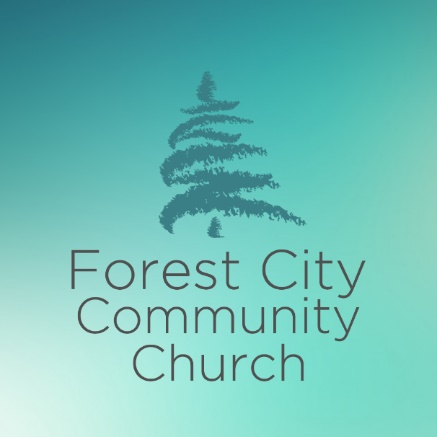 Adventureland COVID QuestionnaireFamily Name: 								Has anyone in your family been in close physical contact with a person experiencing symptoms of COVID-19 such as shortness of breath, dry cough, fever, flu-like symptoms, etc within the past 14 days?YesNoHave you, or anyone in your household, been in contact with anyone that has tested positive for COVID-19 in the last 14 days?YesNoHave you or anyone in your family travelled out of the country in the last 14 days?YesNoHas anyone in your family experienced any new or worsening cold or flu-like symptoms in the last 14 days (to include fever, cough, sore throat, respiratory illness, difficulty breathing?YesNoChild’s Name:					Temp: 			Age: 		Childs’s Name: 					 Temp: 			Age: 		Child’s Name: 					 Temp: 			 Age: 		Child’s Name: 					 Temp: 			 Age: 		